Callum Nicholas Reid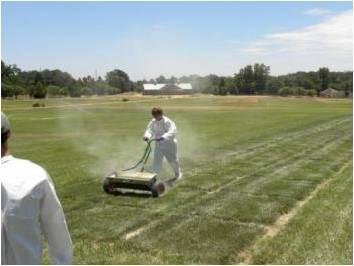 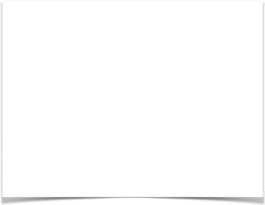 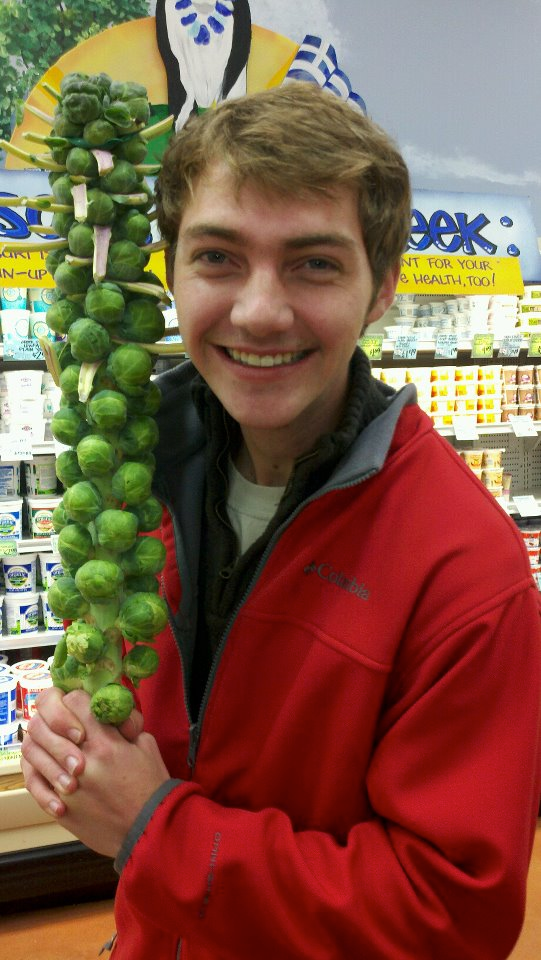 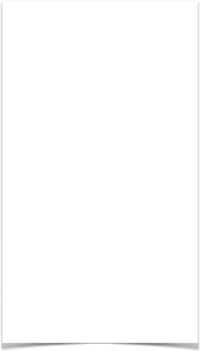 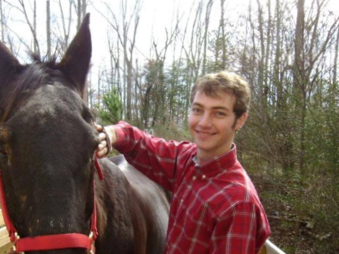 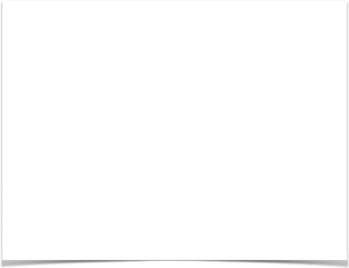 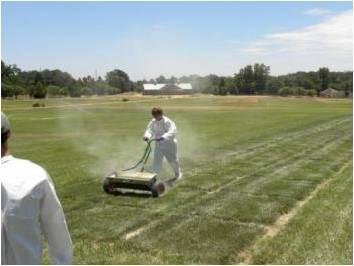 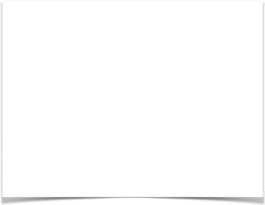 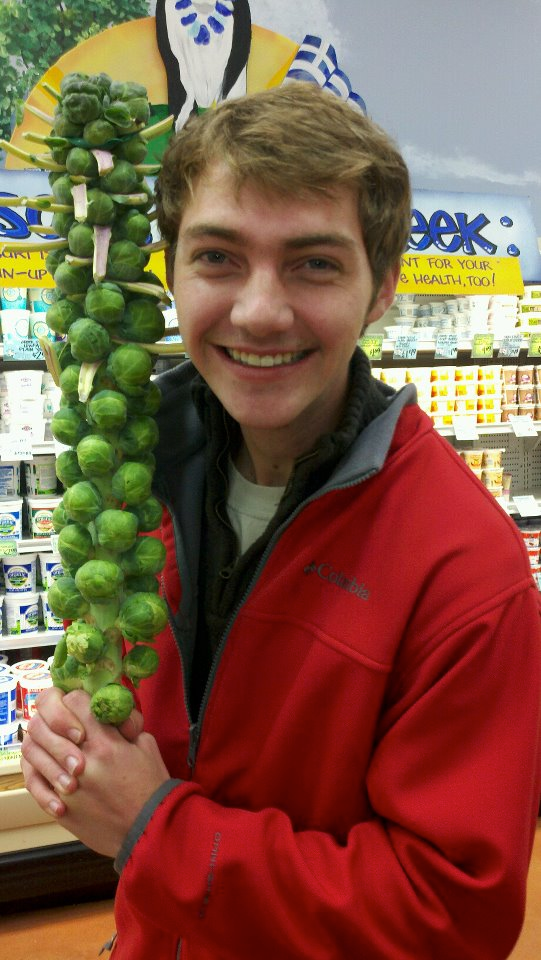 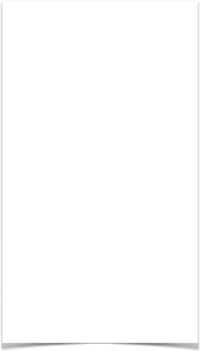 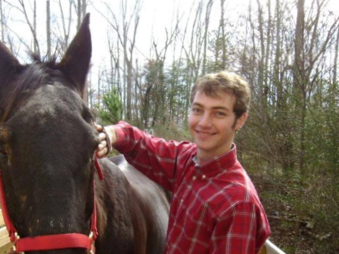 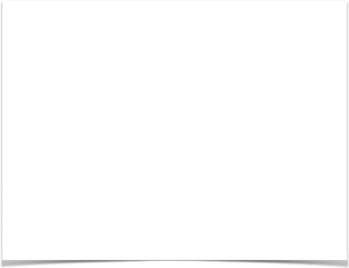 Memorial ScholarshipApplication FormAbout Callum & His ScholarshipCallum Nicholas Reid lived a life of integrity, good-heartedness toward the community, and honest ambitions. Though his path was not always easy, he found peace in technical fields from Agri-Science in high school to eventually training as a mechanic. After he tragically passed away in 2013, the Callum Nicholas Reid Memorial Scholarship was created with the mission to recognize the achievements of outstanding students in vocational and technical fields. This scholarship is not just awarded based on grades or SAT scores, but on honest ambition & integrity. The scholarship aims to be inclusive of all of the community, including those returning to education, just as Callum did. In this way, the scholarship hopes to give back to the entire community which provided unwavering support for the scholarship as well as for our entire family in our time of need. We also wish to let Callum’s story reach beyond our community, with a second scholarship allowing outstanding students across the nation to receive the recognition they deserve in a field often overlooked by traditional scholarships. We aim to ensure Callum’s short life continues to make a long-lasting impact on others.Eligibility RequirementsEntering into or continuing Technical or Vocational school or trainingApplication is open to all persons, including those returning to educationProof of enrollment in a technical or vocational career educational program, including technical, industrial, health care science, personal services, hospitality and more. Programs may include degrees in welding technology, plumbing, culinary arts, respiratory care, nursing or other technical/vocational pursuitOther related programs may be considered on a case-by-case basisApplications due by March 3, 2017.  Submit completed applications to your school counselor or return to Kiwanis of Griffin, 1025 South Hill Street, Griffin GA 30223.Please Include with your Application:General Information Application PacketLetter of RecommendationEssaysMost recent high school or continued education transcript, if applicable. Applications due by March 3, 2017.  Submit completed applications to your school counselor or return to Kiwanis of Griffin, 1025 South Hill Street, Griffin GA 30223.ApplicationThe Callum Nicholas Reid Memorial ScholarshipGeneral InformationFull Name:__________________________________________________________________E-mail:_____________________________________________________________________Phone Number:______________________________________________________________Address:___________________________________________________________________City, County, Zip & State:_____________________________________________________High School/Occupation Name:_________________________________________________High School/Occupation Address:_______________________________________________City, County & State:_________________________________________________________Intended Program/field of study:_________________________________________________Where you intend to study:_____________________________________________________Have you been accepted?_________   Are you currently enrolled?______________________Extracurricular activities: Please include volunteer work, clubs or organizations, work, sports, coaching, caregiving, etc. If you are in high school or college, please include since your freshman year; if not, please include the last four years. (You may use the back or type and attach if necessary.)________________________________________________________________________________________________________________________________________________________________________________________________________________________________________________________________Letter of RecommendationIntegrity is a characteristic consistently exemplified by Callum. Some define it as righteousness, morality, virtue, decency or sincerity. To others, it is undefinable; all of this and much more. It is important that we recognize a candidate that exemplifies integrity.Please attach a letter of recommendation from a teacher, colleague, or any other member of your community.  In 500 words or less, it should describe how you embody integrity, as well as the capacity in which that person knows you, any other information about your character or otherwise which they would like to include.EssaysPlease answer each of the below in 500 words or less and attach to the application. You may use these topics to discuss anything which you feel we may need to know.Shortly before he passed away, Callum had a conversation encouraging a friend to not ‘follow false ambitions’ but to do what is true to your heart. Callum found the best way he could contribute to society was through helping his father and working as a trainee mechanic. What are your ambitions? How do you intend to contribute to society through technical or vocational training? How have you applied academics, extracurricular activities or work on your journey thus far?Callum was thoughtful, caring, and considerate of all of those around him. His positive impact on society was not found in measured hours of community service, but in spending time with elderly neighbors, helping handicapped students down the hallway, and responding to his friends in their time of need. In what ways do you feel you have managed to positively impact the community? ConditionsTwo scholarships will be awarded each year of $1000 each. If no qualified applications are received, scholarships may not be awarded that year.One of the two scholarships must be awarded to someone living in the counties of Spalding, Pike, Lamar, or Upson. The second has no residential limits and may be awarded to a deserving citizen of the USA.The funds will be managed by Kiwanis Club of Griffin, administrators of the scholarship. The Kiwanis scholarship committee will collect and judge applications. The scholarship committee will not allow race, religion, gender, sexual orientation, age or any other bias affect its results.Applications will be due by March 3, 2017.  Submit completed applications to your high school counselor or return to Kiwanis of Griffin, 1025 South Hill Street, Griffin GA 30223.All applicants must be seeking a program clearly defined as ‘vocational’ or ‘technical.’ The scholarship shall be awarded as a check written directly to the student to spend on expenses acquired during education.  Kiwanis of Griffin requests recipients attend a Scholarship Awards Program held during our weekly meeting.  This meeting is tentatively scheduled for May 10, 2017 at 11:45.For questions regarding this application contact Wade Hutcheson, Kiwanis of Griffin Scholarship Committee Chair, daytime phone 770-467-4225 or email hutch@uga.edu.